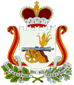 СОВЕТ ДЕПУТАТОВ КРУТОВСКОГОСЕЛЬСКОГО ПОСЕЛЕНИЯРЕШЕНИЕот 25.12. 2015 г                                                                                    № 14                                              О внесении изменений  и дополнений в решение Совета депутатов Крутовского сельского поселения от от 25 .12.2014 г.                                                                                    № 36 «О бюджете муниципального образования Крутовское сельское поселение на 2015 год» ( в редакции решение 31.08.2015г № 19)                                 Заслушав и обсудив  информацию   Главы муниципального образования Крутовское сельское поселение В.А. Зенкову «О внесении изменений в решение Совета депутатов Крутовского сельского поселения от 25.12.2014г. № 36 « О бюджете  муниципального образования  Крутовское сельское поселение на 2015 год» ( в редакции решение 31.08.2015г № 19)Совет депутатов Крутовского сельского поселения                                                      РЕШИЛ:1.Внести в решение Совета депутатов Крутовского сельского поселения от 25.12.2014г. № 36 «О бюджете муниципального образования Крутовское сельское поселение на 2015 год» следующие изменения1.1.Пункт 1 статьи 1 изложить в новой редакции:1. Утвердить основные характеристики бюджета муниципального образования Крутовское сельское поселения на 2015 год  (далее по тексту «местный бюджет»):1) общий объем доходов местного бюджета в сумме 2812,3  тыс. рублей;в т. ч. безвозмездные поступления в местный бюджет в сумме 2331,3 тыс. руб. из которых объем получаемых межбюджетных трансфертов в сумме 2331,3 тыс. руб.2) общий объем расходов местного бюджета в сумме 2812,3  тыс. рублей. 3) дефицит местного бюджета в сумме 0 рублей.1.2  в Статье 12 цифру «10,0» заменить цифрой «0»1.3. в Статье 14 цифру «33,6» заменить цифрой «37,5»1.4. в Статье 15 цифру «224,9» заменить цифрой «216,6»1.5. в Статье 16 цифру «563,3» заменить цифрой «574,8» муниципальные нужды1.6. в Статье 17 цифру «2834,6» заменить цифрой «2812,3»1.7 приложение 1 изложить в новой редакцииПриложение  1к решению Совета депутатовКрутовского сельского поселенияот 25.12.2014г       № 36,в редакции решения от 31.08.2015   №19 ,от 25.12.2015г №14Источники финансирования дефицита местного бюджета на 2015 год                                                                                                             (тыс. рублей)                                                                       	                    Приложение   5                                                                                                          к решению Совета депутатов                                                                                                  Крутовского сельского поселения                                                                                                      от 25.12.2014г                № 36,                                                                в редакции решения от 31.08.2015   №19 ,от 25.12.2015г №14Прогнозируемые безвозмездные поступления в местный    бюджет на 2015 год1.11 в приложение 6 изложить в новой редакции	                                                                                                          Приложение 6                                                                                                                                                                                                                                        к решению Совета депутатовКрутовского сельского поселения                                                                                                                                                                                                             от 25.12.2014г                № 36		в редакции решения от 31.08.2015   №19, от 25.12.2015г №14Распределение  бюджетных ассигнований по разделам, подразделам, целевым статьям расходов, видам расходов функциональной классификации расходов бюджетов на 2015 год                                                                                                                                                                                                                        (тыс. рублей)1.12  в приложение 7 изложить в новой редакцииПриложение 7                                                                                                                                                                                                                                             к решению Совета депутатовКрутовского сельского поселения                                                                                                                                                                                                                   от 25.12.2014г      № 36,		в редакции решения от 31.08.2015  №19,от 25.12.2015г №14                                    Распределениебюджетных ассигнований   по  целевым статьям (муниципальным программам и не программным направлениям деятельности) группам (группам и подгруппам) видов расходов классификации расходов бюджета на 2015год (тыс. рублей)1.10 в приложение 8 изложить в новой редакции                             	Приложение  8к решению Совета депутатовКрутовского сельского поселенияот 25.12.2014г          № 36,		в редакции решения от 31.08.2015   №19, от 25.12.2015г №14Ведомственная структура расходов местного бюджетана 2015 год                                                                                                           (тыс. рублей)1.11 в приложение 11 изложить в новой редакции	Приложение  11                                                                     к  решению Совета  депутатовКрутовского сельского поселенияот 25.12.2014г      № 36 ,                                                                                         в редакции решения от 31.08.2015   №19, от 25.12.2015г №14Распределениебюджетных ассигнований   по   муниципальным программам и не программным направлениям деятельности на 2015год(тыс. рублей)3. Старшему  менеджеру  Васильевой О.Н.  внести  изменения  в  бюджетную  роспись  на  2015 год  согласно  разделам,  подразделам, целевым  статьям,  видам  расходов  экономической   классификации.                                                                                                                                               4. Настоящее решение вступает в силу с момента его подписания Главой муниципального образования Крутовское сельское поселение, подлежит размещению на странице муниципального образования Крутовское сельское поселение на официальном сайте муниципального образования «Велижский район» в сети Интернет и  подлежит опубликованию в газете «Крутовские вести».Глава муниципального образованияКрутовское сельское поселение                                                         М.В.ВасильеваКодНаименование кода группы, подгруппы, статьи, вида источника финансирования дефицитов бюджетов, кода классификации операций сектора государственного управления, относящихся к источникам финансирования дефицитов бюджетовСумма12301 00 00 00 00 0000 000ИСТОЧНИКИ ВНУТРЕННЕГО ФИНАНСИРОВАНИЯ ДЕФИЦИТОВ БЮДЖЕТОВ001 02 00 00 00 0000 000Кредиты кредитных организаций в валюте Российской Федерации001 02 00 00 00 0000 700Получение кредитов от кредитных организаций в валюте Российской Федерации001 02 00 00 10 0000 710Получение кредитов от кредитных организаций бюджетами сельских поселений в валюте Российской Федерации001 02 00 00 00 0000 800Погашение кредитов, предоставленных кредитными организациями в валюте Российской Федерации001 02 00 00 10 0000 810Погашение бюджетами сельских поселений кредитов от кредитных организаций в валюте Российской Федерации001 03 00 00 00 0000 000Бюджетные кредиты от других бюджетов бюджетной системы Российской Федерации001 03 01 00 00 0000 700Получение бюджетных кредитов от других бюджетов бюджетной системы Российской Федерации в валюте Российской Федерации001 03 01 00 10 0000 710Получение кредитов от других бюджетов бюджетной системы Российской Федерации бюджетами сельских поселений в валюте Российской Федерации001 03 01 00 00 0000 800Погашение бюджетных кредитов, полученных от других бюджетов бюджетной системы Российской Федерации в валюте Российской Федерации001 03 01 00 10 0000 810Погашение бюджетами сельских поселений кредитов от других бюджетов бюджетной системы Российской Федерации в валюте Российской Федерации001 05 00 00 00 0000 000Изменение остатков средств на счетах по учету средств бюджетов0,001 05 00 00 00 0000 500Увеличение остатков средств бюджетов-2812,301 05 02 00 00 0000 500Увеличение прочих остатков средств бюджетов-2812,301 05 02 01 00 0000 510Увеличение прочих остатков денежных средств бюджетов-2812,301 05 02 01 10 0000 510Увеличение прочих остатков денежных средств бюджетов сельских поселений-2812,301 05 00 00 00 0000 600Уменьшение остатков средств бюджетов2812,301 05 02 00 00 0000 600Уменьшение прочих остатков средств бюджетов2812,301 05 02 01 00 0000 610Уменьшение прочих остатков денежных средств бюджетов2812,301 05 02 01 10 0000 610Уменьшение прочих остатков денежных средств бюджетов сельских поселений2812,3Код  Наименование кода доходов бюджетаСумма1232 00 00000 00 0000 000БЕЗВОЗМЕЗДНЫЕ ПОСТУПЛЕНИЯ2331,32 02 00000 00 0000 000Безвозмездные поступления от других бюджетов бюджетной системы Российской Федерации2331,32 02 01000 00 0000 151Дотации бюджетам субъектов Российской Федерации и муниципальных образований1333,82 02 01001 00 0000 151Дотации на выравнивание бюджетной обеспеченности1273,22 02 01001 10 0000 151Дотации бюджетам сельских поселений на выравнивание бюджетной обеспеченности1273,22 02 01003 00 0000 151Дотации бюджетам на поддержку мер по обеспечению сбалансированности бюджетов60,62 02 01003 10 0000 151Дотации бюджетам сельских поселений на поддержку мер по обеспечению сбалансированности бюджетов60,62 02 03000 00 0000 151Субвенции бюджетам субъектов Российской Федерации и муниципальных образований987,52 02 03015 00 0000 151 Субвенции бюджетам на осуществление первичного воинского учета на территориях где отсутствуют военные комиссариаты 37,52 02 03015 10 0000 151Субвенции бюджетам сельских поселений на осуществление первичного воинского учета на территориях, где отсутствуют военные комиссариаты37,52 0203119 10 0000 151Субвенции бюджетам сельских поселений на предоставления жилых помещений детям-сиротам и детям, оставшимся без попечения родителей, лицам из их числа по договорам найма специализированных жилых помещений950,02 02 04999 100000 151Прочие межбюджетные трансферты, передаваемые бюджетам сельских поселений10,0НаименованиеФункциональная классификация расходовФункциональная классификация расходовФункциональная классификация расходовФункциональная классификация расходовСУММАНаименованиеРазделПодразделЦелевая статьяВид  расходовСУММА123456Общегосударственные вопросы011456,2Функционирование высшего должностного лица субъекта Российской Федерации и муниципального образования0102440,4Обеспечения деятельности высшего должностного лица муниципального образования0102750 00 00440,4Глава муниципального образования0102751 00 00440,4Расходы на выплаты по оплате труда работников  органов местного самоуправления0102751 00 11440,4Расходы на выплаты персоналу в целях обеспечения выполнения функций государственными (муниципальными) органами, казенными учреждениями, органами управления государственными внебюджетными фондами0102751 00 11100440,4Расходы на выплаты персоналу государственных (муниципальных) органов0102751 00 11120440,4Функционирование законодательных (представительных) органов государственной власти и представительных органов муниципальных образований010346,9Обеспечение деятельности законодательного (представительного) органа муниципального образования010376 0 000046,9Расходы на обеспечение деятельности законодательного (представительного) органа муниципального образования010376 1 000046,9Расходы на содержание органов местного самоуправления (за исключением расходов на выплаты по оплате труда)010376 1 001846,9Расходы на выплаты персоналу в целях обеспечения выполнения функций государственными (муниципальными) органами, казенными учреждениями, органами управления государственными внебюджетными фондами010376 1 00181006,7Расходы на выплаты персоналу государственных (муниципальных) органов010376 1 00181206,7Закупка товаров, работ и услуг для государственных (муниципальных) нужд010376 1001820040,2Иные закупки товаров, работ и услуг для обеспечения государственных (муниципальных) нужд010376 1 001824040,2Функционирование Правительства Российской Федерации, высших исполнительных органов государственной власти субъектов Российской Федерации, местных администраций0104891,7Обеспечение деятельности высших исполнительных органов государственной власти субъектов Российской Федерации, местных администраций0104770 00 00891,7Расходы на обеспечение деятельности высших исполнительных органов государственной власти субъектов Российской Федерации, местных администраций0104772 00 00891,7Расходы на выплаты персоналу органов местного самоуправления0104772 00 11725,5Расходы на выплаты персоналу в целях обеспечения выполнения функций государственными (муниципальными) органами, казенными учреждениями, органами управления государственными внебюджетными фондами0104772 00 11100725,5Расходы на выплаты персоналу государственных (муниципальных) органов0104772 00 11120725,5Расходы на содержание органов власти, (за исключением расходов на выплаты по оплате труда)0104772 00 18156,2Закупка товаров, работ и услуг для государственных (муниципальных) нужд0104772 00 18200152,7Иные закупки товаров, работ и услуг для обеспечения государственных (муниципальных) нужд0104772 00 18240152,7Иные бюджетные ассигнования0104772 00 188003,5Уплата налогов, сборов и иных платежей 0104772 00 188503,5Расходы за счет средств резервного фонда Администрации муниципального образования «Велижский район»0104772 27 7710,0Закупка товаров, работ и услуг для государственных (муниципальных) нужд0104772 27 7720010,0Иные закупки товаров, работ и услуг для обеспечения государственных (муниципальных) нужд0104772 27 7724010,0Обеспечение деятельности финансовых, налоговых и таможенных органов и органов финансового (финансово-бюджетного) надзора010616,6Обеспечение деятельности Контрольно-ревизионной комиссии муниципального образования «Велижский район»0106780 000016,6Расходы на обеспечение деятельности Контрольно-ревизионной комиссии муниципального образования «Велижский район»0106781 000016,6Межбюджетные трансферты бюджету муниципального района из бюджетов поселений на осуществление внешнего финансового контроля в соответствии с заключенными соглашениями  010678 1 П00516,6Межбюджетные трансферты010678 1 П00550016,6Иные межбюджетные трансферты010678 1 П00554016,6Обеспечение проведения выборов и референдумов010760,6Мероприятия по обеспечению проведения выборов и референдумов сельских поселений010792 0 000060,6Расходы на выборы представительных органов местного самоуправления010792 0 205560,6Иные бюджетные ассигнования010792 0 205580060,6Специальные расходы010792 0 205588060,6Национальная оборона0237,5Мобилизационная и вневойсковая подготовка020337,5Расходы на осуществление первичного воинского учета0203980 00 0037,5Осуществление первичного воинского учёта на территориях, где отсутствуют военные комиссариаты0203980 51 1837,5Расходы на выплаты персоналу в целях обеспечения выполнения функций государственными (муниципальными) органами, казенными учреждениями, органами управления государственными внебюджетными фондами02         03980 51 1810019,9Расходы на выплаты персоналу государственных (муниципальных) органов02         03980 51 1812019,9Закупка товаров, работ и услуг для государственных (муниципальных) нужд02         03980 51 1820017,6Иные закупки товаров, работ и услуг для обеспечения государственных (муниципальных) нужд02         03980 51 1824017,6НАЦИОНАЛЬНАЯ ЭКОНОМИКА04137,7Дорожное хозяйство (дорожные фонды)0409137,7Содержание автомобильных дорог  местного значения  на территории  муниципального образования Крутовское сельское поселение040994 000 00137,7Расходы по содержанию автомобильных дорог местного значения на территории муниципального образования Крутовское сельское поселение040994 012 00137,7Закупка товаров, работ и услуг для государственных (муниципальных) нужд040994 012 00200137,7Иные закупки товаров, работ и услуг для обеспечения государственных (муниципальных) нужд040994 012 00240137,7Жилищно-коммунальное хозяйство05216,6Благоустройство0503216,6МП «Создание условий обеспечение качественными услугами ЖКХ и благоустройство муниципального образования Крутовское сельское поселение0503150 00 00216,6Подпрограмма «Уличное освещение»0503151 00 00192,9Расходы по содержанию уличного освещения050315 1 1200192,9Закупка товаров, работ и услуг для государственных (муниципальных) нужд0503151 12 00200192,9Иные закупки товаров, работ и услуг для обеспечения государственных (муниципальных) нужд0503151 12 00240192,9Подпрограмма «Благоустройство мест захоронения»0503152 00004,3Расходы по содержанию мест захоронения0503152 13004,3Закупка товаров, работ и услуг для государственных (муниципальных) нужд050315213002004,3Иные закупки товаров, работ и услуг для обеспечения государственных (муниципальных) нужд0503152 13002404,3Подпрограмма «Прочие мероприятия по благоустройству»0503153 000019,4Расходы на прочие мероприятия по благоустройству 0503153 140019,4Закупка товаров, работ и услуг для государственных (муниципальных) нужд0503153 140020019,4Иные закупки товаров, работ и услуг для обеспечения государственных (муниципальных) нужд0503153 140024019,4Социальная политика10964,3Пенсионное обеспечение100114,3Доплаты к пенсиям, дополнительное пенсионное обеспечение100190 0 000014,3Доплаты к пенсиям государственных служащих субъекта Российской Федерации и муниципальных служащих100190 1 170014,3Социальное обеспечение и иные выплаты населению100190 1 170030014,3Публичные нормативные социальные выплаты гражданам100190 1 170031014,3Охрана семьи и детства1004950,0Социальное обеспечение детей сирот10048808000950,0Предоставление жилых помещений детям-сиротам и детям, оставшимся без попечения родителей,  лицам из их числа по договорам найма специализированных жилых помещений10048808027950,0Капитальные вложения в объекты государственной (муниципальной) собственности10048808027400950,0Бюджетные инвестиции  10048808027410950,0Всего расходов2812,3Наименование показателяЦелевая статьяВид расходаСумма1234Муниципальная программа «Создание условий для обеспечения качественными услугами ЖКХ и благоустройства муниципального образования Крутовское сельское поселение15 0 0000216,6Подпрограмма «Уличное освещение»15 1  0000192,9Расходы по содержанию уличного освещения15 1 1200192,9Закупка товаров, работ и услуг для государственных (муниципальных) нужд15 1 1200200192,9Иные закупки товаров, работ и услуг для обеспечения государственных (муниципальных) нужд15 1 1200240192,9Подпрограмма «Благоустройство мест захоронения»15 2 00004,3Расходы по содержанию мест захоронения15 2 13004,3Закупка товаров, работ и услуг для государственных (муниципальных) нужд15 2 13002004,3Иные закупки товаров, работ и услуг для обеспечения государственных (муниципальных) нужд15 2 13002404,3Подпрограмма «Прочие мероприятия по благоустройству»15 3 000019,4Расходы на прочие мероприятия по благоустройству территории15 3 140019,4Закупка товаров, работ и услуг для государственных (муниципальных) нужд15 3 140020019,4Иные закупки товаров, работ и услуг для обеспечения государственных (муниципальных) нужд15 3 140024019,4Обеспечения деятельности высшего должностного лица муниципального образования75 0 0000440,4Глава муниципального образования75 1 0000440,4Расходы на выплаты  по оплате труда работников органов местного самоуправления75 1 0011440,4Расходы на выплаты персоналу в целях обеспечения выполнения функций государственными (муниципальными) органами, казенными учреждениями, органами управления государственными внебюджетными фондами75 1 0011100440,4Расходы на выплаты персоналу государственных (муниципальных) органов75 1 0011120440,4Обеспечение деятельности законодательного (представительного) органа муниципального образования76 0 000046,9Расходы на обеспечение деятельности законодательного (представительного) органа муниципального образования76 1 000046,9Расходы на содержание органов местного самоуправления(за исключением расходов на выплаты по оплате труда)76 1 001846,9Расходы на выплаты персоналу в целях обеспечения выполнения функций государственными (муниципальными) органами, казенными учреждениями, органами управления государственными внебюджетными фондами76 1 00181006,7Расходы на выплаты персоналу государственных (муниципальных) органов76 1 00181206,7Закупка товаров, работ и услуг для государственных (муниципальных) нужд76 1 001820040,2Иные закупки товаров, работ и услуг для обеспечения государственных (муниципальных) нужд76 1 001824040,2Обеспечения деятельности высших исполнительных органов государственной власти субъектов Российской Федерации, местных администраций77 0 0000891,7Расходы на обеспечение деятельности высших исполнительных органов государственной власти субъектов Российской Федерации, местных администраций77 2 0000891,7Расходы на выплату по оплате труда работников органов местного самоуправления77 2 0011725,5Расходы на выплаты персоналу в целях обеспечения выполнения функций государственными (муниципальными) органами, казенными учреждениями, органами управления государственными внебюджетными фондами77 2 0011100725,5Расходы на выплаты персоналу государственных (муниципальных) органов77 2 0011120725,5Расходы на содержание органов власти (за исключением расходов на выплаты по оплате труда)77 2 0018156,2Закупка товаров, работ и услуг для государственных (муниципальных) нужд77 2 0018200152,7Иные закупки товаров, работ и услуг для обеспечения государственных (муниципальных) нужд77 2 0018240152,7Иные бюджетные ассигнования77 2 00188003,5Уплата налогов,  сборов и иных платежей77 2 00188503,5Расходы за счет средств резервного фонда Администрации муниципального образования «Велижский район»772 22 7710,0Закупка товаров, работ и услуг для государственных (муниципальных) нужд772 22 7720010,0Иные закупки товаров, работ и услуг для обеспечения государственных (муниципальных) нужд772 22 7724010,0 Обеспечение деятельности Контрольно-ревизионной комиссии муниципального образования «Велижский район»78 0 000016,6Расходы на обеспечение деятельности Контрольно-ревизионной комиссии муниципального образования «Велижский район»78 1 000016,6Межбюджетные трансферты бюджету муниципального района из бюджетов поселений на осуществление внешнего финансового контроля в соответствии с заключенными соглашениями  78 1 П00516,6Межбюджетные трансферты78 1 П005     50016,6Иные межбюджетные трансферты781 П005     54016,6Социальное обеспечение детей сирот8808000950,0Предоставление жилых помещений детям-сиротам и детям, оставшимся без попечения родителей,  лицам из их числа по договорам найма специализированных жилых помещений8808027950,0Капитальные вложения в объекты государственной (муниципальной) собственности8808027400950,0Бюджетные инвестиции8808027410950,0Доплаты к пенсиям, дополнительное пенсионное обеспечение90 0 000014,3Доплаты к пенсиям государственных служащих субъекта Российской Федерации и муниципальных служащих90 1 170014,3Социальное обеспечение и иные выплаты населению90 1 170030014,3Публичные нормативные социальные выплаты гражданам90 1 170031014,3Мероприятия по обеспечению проведения выборов и референдумов сельских поселений92 0 000060,6Расходы на выборы представительных органов местного самоуправления92 0 205560,6Иные бюджетные ассигнования92 0 205580060,6Специальные расходы92 0 205588060,6Содержание автомобильных дорог  местного значения  на территории  муниципального образования Крутовское сельское поселение94 000 00137,7Расходы по содержанию автомобильных дорог местного значения на территории муниципального образования Крутовское сельское поселение94 012 00137,7Закупка товаров, работ и услуг для государственных (муниципальных) нужд94 012 00200137,7Иные закупки товаров, работ и услуг для обеспечения государственных (муниципальных) нужд94 012 00240137,7Расходы на осуществление первичного воинского учёта 98 0 000037,5Осуществление первичного воинского учёта на территориях, где отсутствуют военные комиссариаты98 0 511837,5Расходы на выплаты персоналу в целях обеспечения выполнения функций государственными (муниципальными) органами, казенными учреждениями, органами управления государственными внебюджетными фондами98 0 511810019,9Расходы на выплаты персоналу государственных (муниципальных) органов98 0 511812019,9Закупка товаров, работ и услуг для государственных (муниципальных) нужд98 0 511820017,6Иные закупки товаров, работ и услуг для обеспечения государственных (муниципальных) нужд98 0 511824017,6Всего расходов2812,3НаименованиеГРСФункциональная классификация расходовФункциональная классификация расходовФункциональная классификация расходовФункциональная классификация расходовСУММАНаименованиеГРСРазделПодразделЦелевая статьяВид  расходовСУММА1234567Администрация  Крутовского сельского поселения9122812,3Общегосударственные вопросы912011456,2Функционирование высшего должностного лица субъекта Российской Федерации и муниципального образования9120102440,4Обеспечения деятельности высшего должностного лица муниципального образования9120102750 00 00440,4Глава муниципального образования9120102751 00 00440,4Расходы на выплаты по оплате труда работников органов местного самоуправления9120102751 00 11440,4Расходы на выплаты персоналу в целях обеспечения выполнения функций государственными (муниципальными) органами, казенными учреждениями, органами управления государственными внебюджетными фондами9120102751 00 11100440,4Расходы на выплаты персоналу государственных (муниципальных) органов9120102751 00 11120440,4Функционирование законодательных (представительных) органов государственной власти и представительных органов муниципальных образований912010346,9Обеспечение деятельности законодательного (представительного) органа муниципального образования9120103760 000046,9Расходы на обеспечение деятельности законодательного (представительного) органа муниципального образования912010376 1 000046,9Расходы на содержание органов местного самоуправления (за исключением расходов на выплаты по оплате труда)912010376 1 001846,9Расходы на выплаты персоналу в целях обеспечения выполнения функций государственными (муниципальными) органами, казенными учреждениями, органами управления государственными внебюджетными фондами912010376 1 00181006,7Расходы на выплаты персоналу государственных (муниципальных) органов912010376 1 00181206,7Закупка товаров, работ и услуг для государственных (муниципальных) нужд912010376 1 001820040,2Иные закупки товаров, работ и услуг для обеспечения государственных (муниципальных) нужд912010376 1001824040,2Функционирование Правительства Российской Федерации, высших исполнительных органов государственной власти субъектов Российской Федерации , местных администраций9120104891,7Обеспечение деятельности высших исполнительных органов государственной власти субъектов Российской Федерации , местных администраций9120104770 00 00891,7Расходы на обеспечение деятельности высших исполнительных органов государственной власти субъектов Российской Федерации, местных администраций9120104772 0000891,7Расходы на выплаты персоналу органов местного самоуправления9120104772 00 11725,5Расходы на выплаты персоналу в целях обеспечения выполнения функций государственными (муниципальными) органами, казенными учреждениями, органами управления государственными внебюджетными фондами9120104772 00 11100725,5Расходы на выплаты персоналу государственных (муниципальных) органов9120104772 00 11120725,5Расходы на содержание органов власти, (за исключением расходов на выплаты по оплате труда)9120104772 00 18156,2Закупка товаров, работ и услуг для государственных (муниципальных) нужд9120104772 00 18200152,7Иные закупки товаров, работ и услуг для обеспечения государственных (муниципальных) нужд9120104772 00 18240152,7Иные бюджетные ассигнования9120104772 00 188003,5Уплата налогов, сборов и иных обязательных платежей 9120104772 00 188503,5Расходы за счет средств резервного фонда Администрации муниципального образования «Велижский район»9120104772 27 7710,0Закупка товаров, работ и услуг для государственных (муниципальных) нужд9120104772 27 7720010,0Иные закупки товаров, работ и услуг для обеспечения государственных (муниципальных) нужд9120104772 27 7724010,0Обеспечение деятельности финансовых, налоговых и таможенных органов и органов финансового (финансово-бюджетного) надзора912010616,6Обеспечение деятельности Контрольно-ревизионной комиссии муниципального образования «Велижский район»9120106780 000016,6Расходы на обеспечение деятельности Контрольно-ревизионной комиссии муниципального образования «Велижский район»912010678 1 000016,6Межбюджетные трансферты бюджету муниципального района из бюджетов поселений на осуществление внешнего финансового контроля в соответствии с заключенными соглашениями  912010678 1 П00516,6Межбюджетные трансферты912010678 1 П00550016,6Иные межбюджетные трансферты912010678 1 П00554016,6Обеспечение проведения выборов и референдумов912010760,6Мероприятия по обеспечению проведения выборов и референдумов сельских поселений912010792 0 000060,6Расходы на выборы представительных органов местного самоуправления912010792 0 205560,6Иные бюджетные ассигнования912010792 0 205580060,6Специальные расходы912010792 0 205588060,6Национальная оборона9120237,5Мобилизационная и вневойсковая подготовка912020337,5Расходы на осуществление первичного воинского учета9120203980 00 0037,5Осуществление первичного воинского учёта на территориях, где отсутствуют военные комиссариаты9120203980 51 1837,5Расходы на выплаты персоналу в целях обеспечения выполнения функций государственными (муниципальными) органами, казенными учреждениями, органами управления государственными внебюджетными фондами9120203980 51 1810019,9Расходы на выплаты персоналу государственных (муниципальных) органов912      02         03980 51 1812019,9Закупка товаров, работ и услуг для государственных (муниципальных) нужд912      02         03980 51 1820017,6Иные закупки товаров, работ и услуг для обеспечения государственных (муниципальных) нужд9120203980 51 1824017,6НАЦИОНАЛЬНАЯ ЭКОНОМИКА91204137,7Дорожное хозяйство (дорожные фонды)9120409137,7Содержание автомобильных дорог  местного значения  на территории  муниципального образования Крутовское сельское поселение912040994 000 00137,7Расходы по содержанию автомобильных дорог местного значения на территории муниципального образования Крутовское сельское поселение912040994 012 00137,7Закупка товаров, работ и услуг для государственных (муниципальных) нужд912040994 012 00200137,7Иные закупки товаров, работ и услуг для обеспечения государственных (муниципальных) нужд912040994 012 00240137,7Жилищно-коммунальное хозяйство91205216,6Благоустройство9120503216,6МП «Создание условий обеспечение качественными услугами ЖКХ и благоустройство муниципального образования Крутовское сельское поселение9120503150 00 00216,6Подпрограмма «Уличное освещение»9120503151 00 00192,9Расходы по содержанию уличного освещения91205031511200192,9Закупка товаров, работ и услуг для государственных (муниципальных) нужд912050315112 00200192,9Иные закупки товаров, работ и услуг для обеспечения государственных (муниципальных) нужд912050315112 00240192,9Подпрограмма «Благоустройство мест захоронения»912050315200004,3Расходы по содержанию мест захоронения912050315213004,3Закупка товаров, работ и услуг для государственных (муниципальных) нужд912050315213002004,3Иные закупки товаров, работ и услуг для обеспечения государственных (муниципальных) нужд912050315213002404,3Подпрограмма «Прочие мероприятия по благоустройству»9120503153000019,4Расходы на прочие мероприятия по благоустройству9120503153140019,4Закупка товаров, работ и услуг для государственных (муниципальных) нужд9120503153140020019,4Иные закупки товаров, работ и услуг для обеспечения государственных (муниципальных) нужд9120503153140024019,4Социальная политика91210964,3Пенсионное обеспечение 912100114,3Доплаты к пенсиям, дополнительное пенсионное обеспечение912100190 0 000014,3Доплаты к пенсиям государственных служащих субъекта Российской Федерации и муниципальных служащих91210 0190 1 170014,3Социальное обеспечение и иные выплаты населению91210 0190 1 170030014,3Публичные нормативные социальные выплаты гражданам91210 0190 1 170031014,3Охрана семьи и детства9121004950,0Социальное обеспечение детей сирот91210048808000950,0Предоставление жилых помещений детям-сиротам и детям, оставшимся без попечения родителей,  лицам из их числа по договорам найма специализированных жилых помещений91210048808027950,0Капитальные вложения в объекты государственной (муниципальной) собственности91210048808027400950,0Бюджетные инвестиции  91210048808027410950,0Всего расходов2812,3Наименование показателяЦелевая статьяГРСразделподразделВид расходаСумма1234567Муниципальная программа «Создание условий для обеспечения качественными услугами ЖКХ и благоустройства муниципального образования Крутовское сельское поселение15 0 0000216,6Подпрограмма «Уличное освещение»15 1  0000192,9Расходы по содержанию уличного освещения15 1 1200192,9Администрация муниципального образования Крутовское сельское поселение15 1 1200912192,9Жилищно-коммунальное хозяйство15 1 120091205192,9Благоустройство15 1 12009120503192,9Закупка товаров, работ и услуг для государственных (муниципальных) нужд15 1 12009120503200192,9Иные закупки товаров, работ и услуг для обеспечения государственных (муниципальных) нужд15 1 12009120503240192,9Подпрограмма «Благоустройство мест захоронения»15 2 00004,3Расходы по содержанию мест захоронения15 2 13004,3Администрация муниципального образования Крутовское сельское поселение15213009124,3Жилищно-коммунальное хозяйство15 2 1300912054,3Благоустройство15 2 130091205034,3Закупка товаров, работ и услуг для государственных (муниципальных нужд)15 2 130091205032004,3Иные закупки товаров, работ и услуг для государственных (муниципальных  нужд)15 2 130091205032404,3Подпрограмма «Прочие мероприятия по благоустройству»15 3 000019,4Расходы на прочие мероприятия по благоустройству 15 3 140019,4Администрация муниципального образования Крутовское сельское поселение15 3 140091219,4Жилищно-коммунальное хозяйство15 3 14009120519,4Благоустройство15 3 1400912050319,4Закупка товаров, работ и услуг для государственных (муниципальных) нужд15 3 1400912050320019,4Иные закупки товаров, работ и услуг для обеспечения государственных (муниципальных) нужд15 3 1400912050324019,4Обеспечения деятельности высшего должностного лица муниципального образования75 0 0000440,4Глава муниципального образования75 1 0000440,4Расходы на выплаты  по оплате труда работников органов местного самоуправления75 1 0011440,4Администрация муниципального образования Крутовское сельское поселение75 1 0011912440,4Общегосударственные вопросы75 1 001191201440,4Функционирование высшего должностного лица субъекта Российской Федерации и муниципального образования75 1 00119120102440,4Расходы на выплаты персоналу в целях обеспечения выполнения функций государственными (муниципальными) органами, казенными учреждениями, органами управления государственными внебюджетными фондами75 1 00119120102100440,4Расходы на выплаты персоналу государственных (муниципальных) органов75 1 00119120102120440,4Обеспечение деятельности законодательного (представительного) органа муниципального образования76 0 000046,9Расходы на обеспечение деятельности законодательного (представительного) органа муниципального образования76 1 000046,9Расходы на содержание органов местного самоуправления(за исключением расходов на выплаты по оплате труда) муниципального образования76 1 001846,9Администрация муниципального образования Крутовское сельское поселение76 1 001891246,9Общегосударственные вопросы76 1 00189120146,9Функционирование законодательных (представительных) органов государственной власти и представительных органов муниципальных образований76 1 0018912010346,9Расходы на выплаты персоналу в целях обеспечения выполнения функций государственными (муниципальными) органами, казенными учреждениями, органами управления государственными внебюджетными фондами76 1 001891201031006,7Расходы на выплаты персоналу государственных (муниципальных) органов76 1 001891201031206,7Закупка товаров, работ и услуг для государственных (муниципальных) нужд76 1 0018912010320040,2Иные закупки товаров, работ и услуг для обеспечения государственных (муниципальных) нужд76 1 0018912010324040,2Обеспечения деятельности высших исполнительных органов государственной власти субъектов Российской Федерации, местных администраций77 0 0000891,7Расходы на обеспечение деятельности высших исполнительных органов государственной власти субъектов Российской Федерации, местных администраций77 2 0000891,7Расходы на выплату по оплате труда работников органов местного самоуправления77 2 0011725,5Администрация муниципального образования Крутовское сельское поселение77 2 0011912725,5Общегосударственные вопросы77 2 001191201725,5Функционирование Правительства Российской Федерации, высших исполнительных органов государственной власти   субъектов Российской Федерации , местных администраций77 2 00119120104725,5Расходы на выплаты персоналу в целях обеспечения выполнения функций государственными (муниципальными) органами, казенными учреждениями, органами управления государственными внебюджетными фондами77 2 00119120104100725,5Расходы на выплаты персоналу государственных (муниципальных) органов77 2 00119120104120725,5Расходы на содержание органов власти (за исключением расходов на выплаты по оплате труда)77 2 0018156,2Администрация муниципального образования Крутовское сельское поселение77 2 0018912156,2Общегосударственные вопросы77 2 001891201156,2Функционирование Правительства Российской Федерации, высших исполнительных органов государственной власти   субъектов Российской Федерации , местных администраций77 2 00189120104156,2Закупка товаров, работ и услуг для государственных (муниципальных) нужд77 2 00189120104200152,7Иные закупки товаров, работ и услуг для обеспечения государственных (муниципальных) нужд77 2 00189120104240152,7Иные бюджетные ассигнования77 2 001891201048003,5Уплата налогов,  сборов и иных платежей77 2 001891201048503,5Расходы за счет средств резервного фонда Администрации муниципального образования «Велижский район»772 27 7710,0Администрация муниципального образования Крутовское сельское поселение772 27 7791210,0Общегосударственные вопросы772 27 779120110,0Функционирование Правительства Российской Федерации, высших исполнительных органов государственной власти   субъектов Российской Федерации , местных администраций772 27 77912010410,0Закупка товаров, работ и услуг для государственных (муниципальных) нужд772 27 77912010420010,0Иные закупки товаров, работ и услуг для обеспечения государственных (муниципальных) нужд772 27 77912010424010,0 Обеспечение деятельности Контрольно-ревизионной комиссии муниципального образования «Велижский район»78 0 000016,6Расходы на обеспечение деятельности Контрольно-ревизионной комиссии муниципального образования «Велижский район»78 1 000016,6Межбюджетные трансферты бюджету муниципального района из бюджетов поселений на осуществление внешнего финансового контроля в соответствии с заключенными соглашениями  78 1 П00516,6Администрация муниципального образования Крутовское сельское поселение78 1 ПО0591216,6Общегосударственные вопросы78 1 ПО059120116,6Обеспечение деятельности финансовых, налоговых и таможенных органов и органов финансового (финансово-бюджетного) надзора78 1 ПО05912010616,6Межбюджетные трансферты78 1 П005912010650016,6Иные межбюджетные трансферты781 П005912 010654016,6Социальное обеспечение детей сирот8808000950,0Предоставление жилых помещений детям-сиротам и детям, оставшимся без попечения родителей,  лицам из их числа по договорам найма специализированных жилых помещений8808027950,0Администрация муниципального образования Крутовское сельское поселение8808027912950,0Социальная политика880802791210950,0Охрана семьи и детства88080279121004950,0Капитальные вложения в объекты государственной (муниципальной) собственности88080279121004400950,0Бюджетные инвестиции88080279121004410950,0Доплаты к пенсиям, дополнительное пенсионное обеспечение 90 0 000014,3Доплаты к пенсиям государственных служащих субъекта Российской Федерации и муниципальных служащих90 0 001714,3Администрация муниципального образования Крутовское сельское поселение90 0 001791214,3Социальная политика  90 0 00179121014,3Пенсионное обеспечение90 1 1700912100114,3Социальное обеспечение и иные выплаты населению90 1 1700912100130014,3Публичные нормативные социальные выплаты гражданам90 1 1700912100131014,3Мероприятия по обеспечению проведения выборов и референдумов сельских поселений92 0 000060,6Расходы на выборы представительных органов местного самоуправления92 0 205560,6Администрация муниципального образования Крутовское сельское поселение920 205591260,6Обеспечение проведения  выборов и референдумов92 0 2055912010760,6Иные бюджетные ассигнования92 0 2055912010780060,6Специальные расходы92 0 0055912010788060,6Содержание автомобильных дорог  местного значения  на территории  муниципального образования Крутовское сельское поселение94 000 00137,7Расходы по содержанию автомобильных дорог местного значения на территории муниципального образования Крутовское сельское поселение94 012 00137,7Администрация муниципального образования Крутовское сельское поселение94 012 00912137,7НАЦИОНАЛЬНАЯ ЭКОНОМИКА94 012 0091204137,7Дорожное хозяйство (дорожные фонды)94 012 009120409137,7Закупка товаров, работ и услуг для государственных (муниципальных) нужд94 012 009120409200137,7Иные закупки товаров, работ и услуг для обеспечения государственных (муниципальных) нужд94 012 009120409240137,7Расходы на осуществление первичного воинского учёта 98 0 000037,5Осуществление первичного воинского учёта на территориях, где отсутствуют военные комиссариаты98 0 511837,5Администрация муниципального образования Крутовское сельское поселение98 0 511891237,5Национальная оборона98 0 51189120237,5Мобилизационная и вневойсковая подготовка98 0 5118912020337,5Расходы на выплаты персоналу в целях обеспечения выполнения функций государственными (муниципальными) органами, казенными учреждениями, органами управления государственными внебюджетными фондами98 0 5118912 020310019,9Расходы на выплаты персоналу государственных (муниципальных) органов98 0 5118912020312019,9Закупка товаров, работ и услуг для государственных (муниципальных) нужд98 0 5118912020320017,6Иные закупки товаров, работ и услуг для обеспечения государственных (муниципальных) нужд98 0 5118912020324017,6Всего расходов2812,3